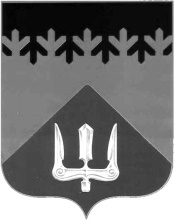 СОВЕТ ДЕПУТАТОВВОЛХОВСКОГО МУНИЦИПАЛЬНОГО РАЙОНА ЛЕНИНГРАДСКОЙ ОБЛАСТИРЕШЕНИЕот 29  июня  2022 года                                                                                        №  33В соответствии с Областным законом Ленинградской области                           от 11.03.2008 № 14-оз «О правовом регулировании муниципальной службы                    в Ленинградской области», решением Совета депутатов Волховского муниципального района от 27 декабря 2021 года № 59 «О районном бюджете Волховского муниципального района Ленинградской области на 2022 год и плановый период 2023-2024 годов», Совет депутатов Волховского муниципального района Ленинградской области решил:1. Установить с 1 сентября 2022 года размер ежемесячной надбавки                           к должностным окладам в соответствии с присвоенным муниципальным служащим Волховского муниципального района Ленинградской области классным чином согласно Приложению к настоящему решению.2. Признать утратившим силу решение Совета депутатов Волховского муниципального района Ленинградской области от 24 декабря 2020 года № 74 «Об установлении размера ежемесячной надбавки к должностным окладам                        в соответствии с присвоенным муниципальным служащим Волховского муниципального района Ленинградской области классным чином» с 1 сентября 2022 года.	3. Настоящее решение вступает в силу со дня его принятия.4. Контроль за исполнением настоящего решения возложить на постоянные депутатские комиссии по бюджету и налогам, по вопросам местного самоуправления, законности, правопорядка и депутатской этики.ГлаваВолховского муниципального районаЛенинградской области                                                                          А.А. НалетовУтвержденорешением Совета депутатовВолховского муниципального районаЛенинградской областиот 29 июня 2022 года № 33ПриложениеРазмер ежемесячной надбавки к должностным окладам в соответствии с присвоенным муниципальным служащим классным чином с 1 сентября 2022 годаОб установлении размера ежемесячной надбавки к должностным окладам в соответствии с присвоенным муниципальным служащим Волховского муниципального района Ленинградской области классным чином Группы должностей муниципальной службы                                                                      Классные чиныРазмер ежемесячной надбавки, руб.12Высшая группаМуниципальный служащий муниципального образования в Ленинградской области 1 класса12670Муниципальный служащий муниципального образования в Ленинградской области 2 класса10558Муниципальный служащий муниципального образования в Ленинградской области 3 класса10254Главная группаМуниципальный служащий муниципального образования в Ленинградской области 4 класса9653Муниципальный служащий муниципального образования в Ленинградской области 5 класса9634Муниципальный служащий муниципального образования в Ленинградской области 6 класса9366Ведущая группаМуниципальный служащий муниципального образования в Ленинградской области 7 класса8296Муниципальный служащий муниципального образования в Ленинградской области 8 класса7871Муниципальный служащий муниципального образования в Ленинградской области 9 класса7389Старшая группаМуниципальный служащий муниципального образования в Ленинградской области 10 класса6786Муниципальный служащий муниципального образования в Ленинградской области 11 класса6383Муниципальный служащий муниципального образования в Ленинградской области 12 класса5872Младшая группаМуниципальный служащий муниципального образования в Ленинградской области 13 класса5053Муниципальный служащий муниципального образования в Ленинградской области 14 класса4208Муниципальный служащий муниципального образования в Ленинградской области 15 класса3430